Polovica poletja je že za nami. Številni ste se že vrnili z dopusta ali počitnic. Dnevi postajajo vedno krajši. Stvarstvo pozna svoj ritem: rast, zorenje, prinašanje sadov in končno odmiranje In ponovna prebuditev narave spomladi.To je prispodoba za naše zemeljsko bivanje. Tako se lahko vprašamo, kaj raste na polju našega življenja, kakšni so sadovi? Ali prinašajo ti sadovi blagoslov našim soljudem in božji slavi?Tisti, ki v svojem življenju spozna Kristusa, navadno spremeni tudi svoje življenje.V Cezareji Filipovi je Jezus postavil svojim učencem vprašanje; kaj pravijo ljudje o njem. Mnenja ljudi so bila različna. Najvažnejše vprašanje pa je gotovo, kaj mislimo mi sami o Jezusu. Tako nam Jezus vsem postavlja vprašenje:Kaj pa ti praviš, kdo sem jaz? Kaj praviš na svojem delovnem mestu o meni? Kaj praviš svojim sosedom, svojim sodelavcem? Kaj praviš s svojim življenjem, kdo sem jaz? Pa ne samo kaj mislimo in govorimo o njem, temveč kako živimo, kako s svojim življenjem pričamo za Kristusa, kako ga s svojimi dejanji predstavljamo v svetu, ki nas obdaja.         Resnično vedeti, to pomeni, spremeniti se zaradi tega, kar vemo.
                                                                  Odgovarja:    Franc Kraner, žpk – sodelavec, tel.: 051685734, 02 8720173, e-mail: franc.kraner@rkc.si.                                                                                                                                  Naročniki mašnih namenov se strinjajo z objavo v tiskanih oznanilih in oznanilih na spletu ter oglasni deski.OznanilaČRNEČE – Sv. Jakob St., Sv. Andrej; Sv. Križ35. teden 2020OznanilaČRNEČE – Sv. Jakob St., Sv. Andrej; Sv. Križ35. teden 2020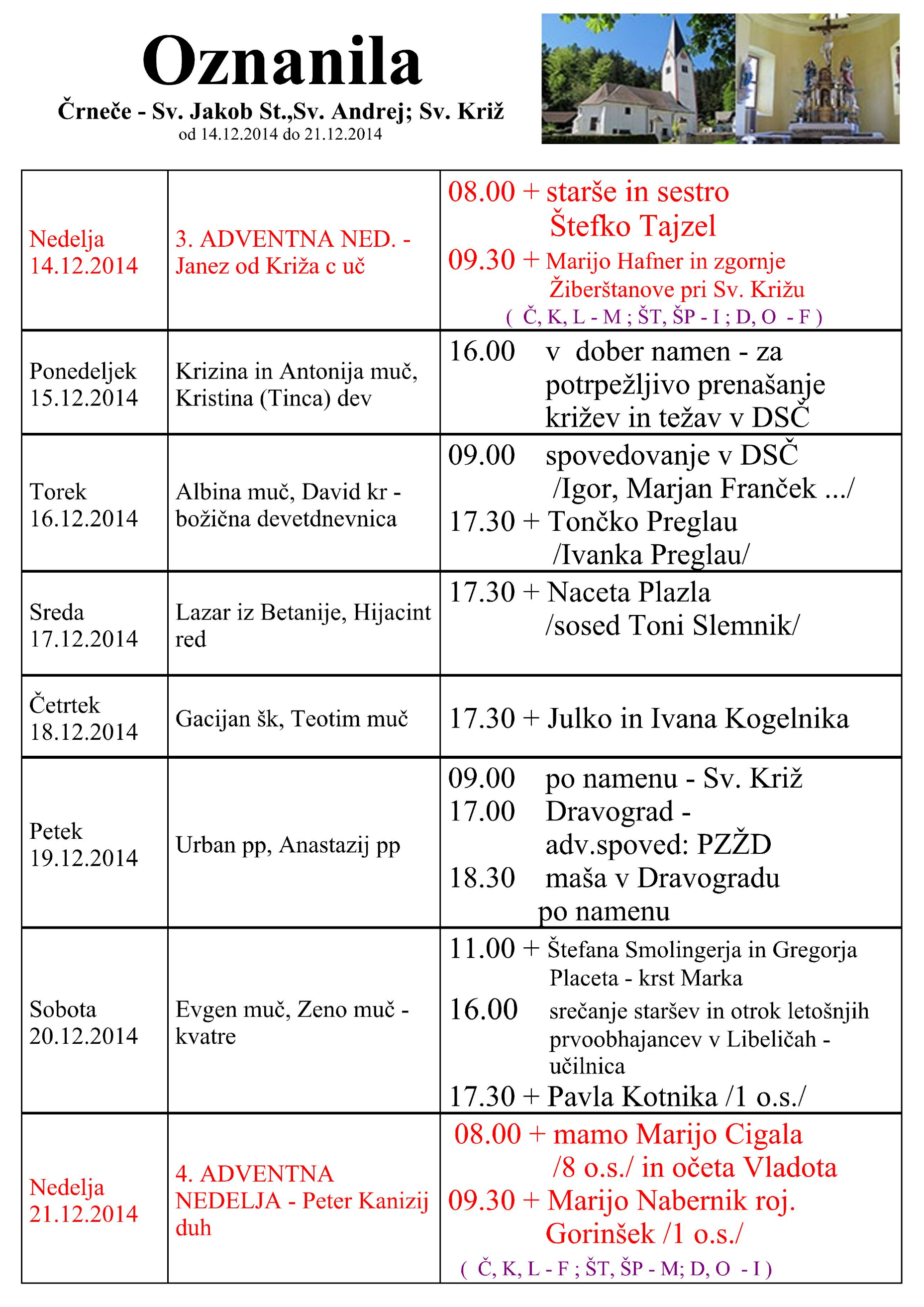 NEDELJA     23. avgust21. nedelja med letomRoza iz Lime, device, red.Dan spomina na žrtve vseh totalitarnih režimov08:00  + Slavico Rek /Andreja Epšek/09:30  +  Katarino Lipovnik                /druž. Haule – Lipovnik/   pri Sv. Križu11:00  + Petra, Hildo in sina Petra                  ter Vladota Rotovnika in                    Pavla Kozjeka        v LibeličahPONEDELJEK     24. avgustNatanael(Jernej), apostol18:00  + Amalijo MoriTOREK     25. avgustLudvik IX. Francoski kralj18:00  + Kristino in Antona Čevnika               SREDA     26. avgustZefirin, papež08:00    p.n. ž. Bogojina /R./ČETRTEK     27. avgustMonika, mati sv. Avguština18:00     p.n. ž. Bogojina /R./PETEK     28. avgustAvguštin, šklof, cerkveni učitelj09:00    v dober namen pri Sv. Križu18:00  + Marjano in Avgusta Vavčeta                      /druž. Kadiš iz Viča/SOBOTA     29. avgustMučeništvo Janeza KrstnikaSabina, mučenka11:00     v dober namen in za zdravje              krst Klaris – Anja Roger in                   Miha Vrhovnik  pri Sv.Križu NEDELJA     30. avgust22. nedelja med letomFeliks (Srečko), mučenec08:00  + Marico Pečoler /3 o.s./ in                 spomin na Marijo Grilc11:00  + Katarino Lipovnik/druž. Haule-Štr/                                                           v Libeličah